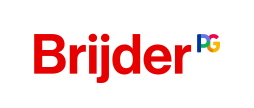 Programma
Referaat Medicamenteuze topics in de verslavingsgeneeskunde- deel 4:
“Het Vitamine D- deficiëntie Syndroom”Door Madhvi Rambaran Mishre Tijdens artsenbijeenkomsten Brijder NH en ZHDonderdag  7 november 2019, 10.30-12.40 uur, Lynbaan 4 (locatie PsyQ), Cameliazaal, Den HaagMaandag 11 november 2019, 15.00-17.10 uur, Brijder kliniek Alkmaar, Kees Boekestraat 20Ontvangst en registratie10.30 – 11.30Deel 1: endo- en autocriene functie van het prohormoon vitamine D.mogelijke  oorzaken en gevolgen van vitamine D deficiëntie11.30- 11.40Pauze11.40-12.35Deel 2:
Het voorkomen en behandelen van Vitamine D tekortVragen en discussie12.35-12.40Afsluiting en evaluatieOntvangst en registratie15.00 – 16.00Deel 1: endo- en autocriene functie van het prohormoon vitamine D.mogelijke  oorzaken en gevolgen van vitamine D deficiëntie16.00-16.05Pauze16.05-17.05Deel 2:
Het voorkomen en behandelen van Vitamine D tekortVragen en discussie17.05-17.10Afsluiting en evaluatie